PRIPOROČILNI SEZNAM ZA BRALNO ZNAČKO ZA 7. RAZREDDO 2. APRILA PREBERI 4 LEPOSLOVNE, 1 POUČNO KNJIGO IN SE NAUČI 3 PESMI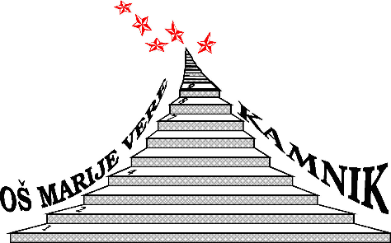 ALMOND, David: IME MI JE MINAAPPLEGATE, K. M.: DREVO ŽELJABASS, Eduard: NEPREMAGLJIVA ENAJSTERICABATH, Kevin P.: SKRIVNOST GRADU CANTBØDKER, Cecil: SILASBOYNE, John: DEČEK V ČRTASTI PIŽAMI/ NACE GRE OD DOMACOLE, Brock: GREŠNA KOZLACOLFER, Eoin: ARTEMIS FOWL (katera koli)DE COCK, Michael: ROZI IN MUSADOUGLAS, Jozna: POŠASTNI UČITELJ PLAVANJADOWD, Siobhan: UGANKA LONDONSKEGA OČESAENDE, Michael: MOMOFIEDLER, Christamaria: PRIMER: BUČA/ PRIMER: RIŽOTA/ PRIMER: ŠPAGETIFORRESTAL, Elaine: NEKDO KOT JAZGILMORE, Rachna: PRIJATELJICA, KOT JE ZILAGOMBAČ, Žiga X.: NK SVOBODAHARRANTH, Wolf: JAZ SEM VATE, TI PA VAMEHILL, David: SE VID՚VA SIMON/ SAJ BO BOLJE/ VRAČANJEHOF, Marjolijn.: PRAVILA TREHUIZING, Annet: KAKO SEM PO NESREČI NAPISALA KNJIGOJUDSON, William: MRZLA REKAKARLOVŠEK, Igor: Zbirka OGNJENO PLEME (katera koli)KÄSTNER, Erich: LETEČA UČILNICAKODRIČ FILIPIĆ, Neli: LOV NA ZVEZDEKONC LORENZUTTI, Nataša: AVTOBUS OB TREHKOVAČ, Polonca: URŠKE SO BREZ NAPAKE; ANDREJEV NI NIKOLI PREVEČKUIJER, Guss: KO SREČA TREŠČI KOT STRELA/ EJ, MOJE IME JE POLLEKE/ ČEZ OBZORJE Z VETROM NA MORJE/ NAJ LJUBEZEN GORI KOT PLAMEN, AMEN/ KNJIGA VSEH STVARILAINŠČEK, Feri: AJŠA NAJŠALEEUWEN, Johanna Rutgera van: KO JE OČE POSTAL GRM/ ČIVLIAN, Torun: ADAMOVE ZBRANE KATASTROFELINDGREN, Astrid: RONJA, RAZBOJNIŠKA HČI/ BRATA LEVJESRČNA/ DETEKTIVSKI MOJSTER BLOMKVISTLOWRY, Lois: ISKANJE MODREMAZZINI, Miha: ZVEZDE VABIJOMÖDERNDORFER, Vinko: JAZ SEM ANDREJMUCK, Desa: BLAZNO RESNO O ŠOLI/ SLAVNI/ POPOLNI/ HČI LUNE/ POD MILIM NEBOM/ LAŽNIVA SUZILUCET, Michel: DELJENO Z DVEMAKAROVIČ, Svetlana: POČITNICE PRI TETI MAGDINICHOLSON, William: Zbirka OGNJENI VETERNÖSTLINGER, Christine: FANT ZA ZAMENJAVONOVAK, Bogdan: Zbirka ZVESTI PRIJATELJI (katera koli)PARKINSON, Sioban: NEKAJ NEVIDNEGAPAVER, Michelle: ZBIRKA KRONIKA STARODAVNE TEME (katera koli)PAULSEN, Gary: SEKIRA REŠITVEPAUSEWANG, Gudrun: OBLAKPHILIPPS, Carolin: NEIZREKLJIVOPETEK-LEVOKOV, Milan: LOV ZA TEMPLJARSKIM ZAKLADOMPETIŠKA, Eduard: STARE GRŠKE BAJKEPINWKOWSKA, Anna: FRANČIŠKAPREGL, Slavko: BOJNI ZAPISKI MESTNEGA MULCA/ SPRIČEVALO/ GENIJI V DOLGIH HLAČAH/ GENIJI V KRATKIH HLAČAH/ SREBRO IZ MODRE ŠPILJE/ ODPRAVA ZELENEGA ZMAJAPUIGPELAT, Francesc: DEKLICA, KI SE JE SPREMENILA V MOBI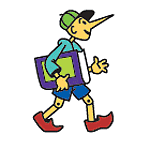 PULLMAN Philip: SEVERNI SIJ in druge (Zbirka NJEGOVA TEMNA TVAR)RODE, Jože: VSEGA JE KRIVA HEDIKA in nadaljevanja / NA POTEZI SI, VILIROGELJ-PETRIČ, Silvestra: BISTRICA KALŠČICAROSS, Jeff: TEMNA RESNICAROWELL, Rainbow: ELEANOR IN PARKROWLING, J. K.: HARRY POTTERSACHAR, Louis: ZELENO JEZERO/ KORAK ZA KORAKOMSCHMIDT, Annie M. G.: MIJASCHMITT, Eric-Emmanuel: OSKAR IN GOSPA V ROŽNATEM/ NOETOV OTROKSEMENIČ, Simona: SKRIVNO DRUŠTVO KRVZSEVERIN, Jean: OLIMPIJSKO SONCESIVEC, Ivan: ZELENA KRI/ POZABLJENI ZAKLAD/ FORMULA SMRTI/ BELI MUŠKETIRSOKOLOV, Cvetka: BO RES VSE V REDU?ŠINIGOJ, Damijan: ISKANJE EVEŠTAMPE ŽMAVC, Bina: BAJKA O SVETLOBITAMARO, Susanna: SRCE IZ ŠPEHATWAIN, Mark: PRIGODE TOMA SAWYERJAULRICH, Hortense: NE POLJUBLJAJ ČAROVNICVALENTINE, Jenny: RAZBITA JUHAVRHOVEC, Iztok: SVITOVE NEVERJETNE POČITNICEVIDMAR, Janja: OTROCI SVETA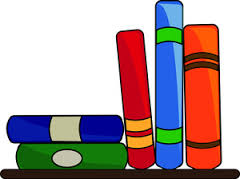 WILD, Emiel de: BRATOVSKA SKRIVNOSTWILSON, Jacqueline: PUNČKA IZ SMETNJAKA/ PIŠKOTEKWITHERS, Pam: DO ZADNJEGA DIHAWOLTZ, Anna: MAVECZÖLLER, Elizabeth: EVA + MARTINUčenec lahko izbere tudi dela, ki jih ni na seznamu. O primernosti se posvetuje z učiteljem.LEPOSLOVNE KNJIGEPOUČNE KNJIGEPESMIKNJIGE IZ ZBIRKE ČASOVNI STROJAUGARDE: LEONARDO DA VINCIBEZEK: MAMUT V NAŠIH KRAJIHWOOD: CHARLES DARVIN IN POTOVANJE Z LADJO BEAGLEZBIRKA KAKO SO ŽIVELI?Izberi si knjigo s področja, ki te zanima. Za pomoč lahko prosiš knjižničarko.DAHL, Roald: ODVRATNE RIMEGRAFENAUER, Niko: SKRIVNOSTIGREGORIČ GORENC, Barbara: Z ROKO V ROKI/ SKRITI GRAFITIKOSOVEL, Srečko – katera koli zbirkaMINATTI, Ivan: PRISLUŠKUJEM TIŠINI V SEBIPAVČEK, Tone: MAJNICEPREŠEREN, France: PREŠEREN.DOC / POEZIJEVEGRI, Saša: NAROČJE KAMNČKOVSTRITAR, Josip: LEŠNIKI IN JAGODE